Publicado en Barcelona el 13/06/2019 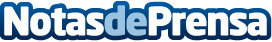 Umaicha, pionero de las infusiones de té sin azúcar, presenta su nueva gama BIOLa marca UMAICHA ha sido pionera en lanzar infusiones de té japonés sin azúcar; elaboradas en Japón al estilo tradicional, no contienen azúcar, tampoco edulcorantes ni conservantes, y son naturalmente sin calorías.
Ahora, para completar su gama inicial, la marca presenta UMAICHA BIO, su nueva línea de bebidas de auténtica infusión de té verde japonés BIODatos de contacto:GAETANE AGUADO635128413Nota de prensa publicada en: https://www.notasdeprensa.es/umaicha-pionero-de-las-infusiones-de-te-sin Categorias: Nutrición Gastronomía Viaje Sociedad http://www.notasdeprensa.es